Resource #1  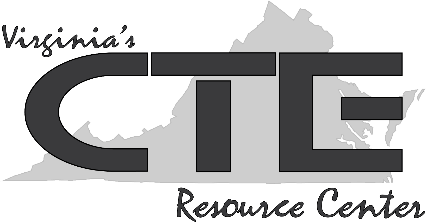 Résumé Review Rubric Excellent (4)Good (3)Fair (2)Poor (1)Résumé formatFormat, margins, font choice, and spacing is neat and professional. Résumé is divided into appropriate sections that are easy to differentiate, following either a functional or a chronological format. Format, margins, font choice, and spacing is mostly neat and professional. Résumé is divided into sections, following either a functional or a chronological format.Format, margins, font choice, and spacing requires editing. Résumé is divided into sections, but the organization of these is unclear.Résumé format does not follow conventions nor does it convey a professional image to a prospective employer.Comments:Required contentRésumé includes contact information as well as the following, as applicable: job experience, academic information, awards, volunteer/ internship and/or mentorship experiences, skills; job descriptions are succinct and clear.Résumé included contact information as well as most of the following, as applicable: job experience, academic information, awards, volunteer/ internship and/or mentorship experiences, skills; job descriptions are mostly clear and succinct.Résumé information is inconsistent/incomplete. The following needs to be completed: contact information, job experience, academic information, awards, volunteer/internship and/or mentorship experiences, and skills (as applicable).Résumé does not include contact information, nor did it include the following: job experience, academic information, awards, volunteer/ internship and/or mentorship experiences, skills.Comments:Idea formationIdeas within the résumé are developed and clear to the reader.Ideas within the résumé are somewhat developed and clear to the reader.Ideas within the résumé are incomplete or unclear to the reader.Ideas within the résumé are not developed.Comments:Organization and clarityStudent résumé is organized and clearly conveys all ideas.Conventional sections are used to differentiate job experience, skills, awards, etc.Student résumé is somewhat organized and conveys most ideas.Conventional sections are used fairly well to differentiate most job experience, skills, awards, etc.Student résumé requires additional organization and attention to detail.Conventional sections require additional editing to differentiate job experience, skills, awards, etc.Student résumé is not organized and does not convey ideas.Conventional sections are not present and do not differentiate job experience, skills, awards, etc.Comments:Vocabulary and language choicesChoice of vocabulary is professional and appropriate. Words chosen reinforce a professional image of the student.Choice of vocabulary is somewhat professional and appropriate. Words chosen somewhat reinforce a professional image of the student.Choice of vocabulary needs to be improved so that it is professional and appropriate. Some slang or simplistic words should be replaced.Choice of vocabulary is not professional and appropriate. Slang or simplistic words replace those that would better represent the student.Comments:Grammar, spelling, capitalization, and punctuationThere are no grammar, spelling, capitalization, or punctuation errors.There is one grammar, spelling, capitalization, or punctuation error.There are two grammar, spelling, capitalization, or punctuation errors.There are more than two grammar, spelling, capitalization, or punctuation errors.Comments: